Роберт Ирэна Веньяминовна, Федеральное государственное бюджетное научное учреждение «Институт управления образованием РАО», руководитель Центра информатизации образования, академик РАО, доктор педагогических наук, профессор, rena_robert@mail.ru Robert Ire`na Ven`yaminovna, The Federal State Budgetary Scientific Institution «Institute of Management of Education of The Russian Academy of Education», the Head of the Center of informatization of education, RAE Academician, Doctor of Pedagogics, Professor, rena_robert@mail.ruразвитие понятийного аппарата педагогики: цифровые информационные технологии образованияTHE DEVELOPMENT OF THE CONCEPTUAL APPARATUS OF PEDAGOGY: DIGITAL INFORMATION TECHNOLOGIES OF EDUCATIONАннотация. В статье обоснованы и описаны изменения в сфере образования, происходящие в связи с активным и систематическим применением цифровых информационных технологий. Представлены обоснования толкования и определения терминов и словосочетаний, связанных с использованием цифровых информационных технологий в образовательных целях.Ключевые слова: интеллектуализация процесса обучения; информационные и коммуникационные технологии (ИКТ); конвергенция педагогической науки и цифровых информационных технологий; трансфер-интегративная область научного знания; цифровизация информационно-методического обеспечения учебного процесса образовательной организации; цифровизация информационного взаимодействия; цифровизация информационного обеспечения деятельности образовательной организации и организационного управления процессами ведения электронного документооборота; цифровизация информационной деятельности; цифровизация обеспечения информационной безопасности личности; цифровизация образовательных услуг; цифровизация управления образовательной организации; цифровой образовательный ресурс; цифровые информационные технологии (ЦИТ).Современный этап развития «цифрового» общества характеризуется процессами глобализации, массовой сетевой коммуникации и технологизацией информационной деятельности, в том числе образовательной, профессиональной, и информационного взаимодействия между субъектами образовательного процесса на базе использования цифровых информационных технологий (ЦИТ) или цифровых технологий (от англ. Digital technology). Широкая популярность ЦИТ и их широкое внедрение во все области жизнедеятельности современного общества обусловлена их уникальными возможностями: решать огромное количество различных технологических задач за малые промежутки времени; извлекать, обрабатывать и хранить любые объемы аудиовизуальной информации на базе внешних хранилищ; быстро и качественно восстанавливать утерянную информацию; формировать образовательный контент на базе инструментальных средств и различных web-платформ; реализовывать огромное количество прикладных и инструментальных приложений, распределенных и доступных  в сетях; вводить принципиально новые функции в информационную систему без замены ее аппаратных средств; обеспечивать быструю адаптацию системы к изменяющимся технологическим требованиям и пр. [10; 12].Вышеизложенное напрямую отражается в сфере образования, моделируя изменения как в содержании обучения, так и в терминологическом аппарате информатизации образования.Остановимся на описании изменений, произошедших в сфере образования в результате активного и систематического использования цифровых информационных технологий.1. Интеллектуализация процесса обучения рассматривается как процесс обеспечения информационного интерактивного взаимодействия между обучающим, обучающимся (обучающимися) и интерактивным информационным ресурсом многовариантным причинно-следственным анализом данных (информации) обо всех аспектах процесса обучения с последующей обработкой, визуализацией, получением и сохранением результатов для их предоставления и совместного использования всеми субъектами образовательного процесса. Реализация интеллектуализации процесса обучения возможна при наличии соответствующих программно-аппаратных и информационных средств и систем, а также учебно-методических материалов по их применению и предполагает:- самостоятельный поиск информации по выявленным признакам (для расширения кругозора, для изучения или исследования объектов, процессов, явлений, учебных сюжетов);- моделирование экранных пространственных конструкций адекватно мысленной абстрактной интерпретации и конструирование моделей объектов, процессов (как реальных, так и виртуальных);- взаимодействие с объектами или участие в процессах, находящих свое отображение на экране, реализация которых в реальности невозможна, но целесообразна с учебно-методической точки зрения;- использование: инструмента исследования абстрактных образов и понятий; инструмента моделирования изучаемых объектов, явлений, как реальных, так и виртуальных; инструмента имитации на экране реальных объектов или процессов; инструмента проектирования предметного мира адекватно определенному содержательно-методическому подходу;- исследование особенностей учебных объектов, процессов в различных аспектах на основе различных концептуальных подходов, в различных режимах учебной деятельности, на основе которых обучающийся строит свои предположения, создает гипотезы, делает выводы;- управление различными виртуальными объектами, процессами при информационной деятельности и информационном взаимодействии [7]; [9].Интеллектуализация процесса обучения основана на реализации следующих позиций: - реализация «феномена Википедии» – создание информационного ресурса (или информационного продукта) коллективными усилиями разработчиков, в том числе в условиях удаленного доступа;- информационно-емкое («пиктограммное») представление учебного материала в сжатой визуальной форме, которая отражает существенные признаки информационного объекта;- мультипредметное представление учебного материала – представление одного и того же изучаемого объекта или процесса с точки зрения различных предметных областей (например, описание металла представляется с точки зрения физики (кристаллическая решетка), химии (атомный вес, молекулярный состав), геологии (природные ресурсы) и пр.; - мультиконцептуальное представление учебного материала, исходя из разных концептуальных подходов (философский, социальный, естественно-научный и др.);- «подведение обучающегося» под «самостоятельное открытие» изучаемой закономерности – выдвижение гипотезы, ее проверка, подтверждение (или отрицание).2. Изменение парадигмы информационного взаимодействия между субъектами образовательного процесса (обучающий, обучающийся и интерактивный информационный ресурс) расширяет методические возможности за счет обеспечения: незамедлительной обратной связи между пользователями и интерактивным источником учебной информации; предоставления пользователям любых объемов аудиовизуальной информации; автоматизации контроля и самоконтроля результатов образовательной деятельности; моделирования изучаемых объектов, процессов, явлений, представленных на экране; управления представленными на экране виртуальными объектами, процессами. Изменение парадигмы информационного взаимодействия между обучающим, обучающимся и интерактивным информационным ресурсов при определенных методических подходах обеспечивает замену авторитарных форм и методов обучения на самостоятельное «открытие» обучающимся изучаемых закономерностей, на самостоятельное формулирование гипотез по изучаемому материалу, на самостоятельные обобщения, выводы по изучаемой тематике, на самостоятельный выбор траектории обучения.3. Изменение структуры представления учебного материала, в том числе в виде гипертекстового, гипермедийного форматов, происходит в связи с изменением формы представления учебной информации (электронный контент учебно-методического обеспечения; информационные ресурсы Интернета; контент открытых дистанционных курсов МООС (massive open on-line courses); контент автоматизированных контрольно-измерительных материалов; содержательная составляющая интеллектуальных информационных систем образовательного назначения и пр.). Использование всего этого многообразия электронных средств учебного назначения позволяет значительно увеличить объем учебного материала, расширив как тематику, так и спектр его представления, облегчая поиск, интерпретацию, выбор нужного содержательного аспекта.4. Расширение спектра видов учебной деятельности (поиск, обработка, формализация, продуцирование, тиражирование, транслирование  учебной информации) происходит за счет осуществления информационной деятельности и информационного взаимодействия между субъектами образовательного процесса с интерактивным информационным ресурсом за счет возникновения новых организационных форм и методов обучения адекватно современным научно-исследовательским методам познания изучаемых закономерностей, как реально протекающих, так и виртуально.5. Появление принципиально новых средств обучения, функционирующих на базе ИКТ (средства и системы автоматизации контроля результатов обучения и организационного управления образовательным процессом; интеллектуальные информационные системы; профессионально ориентированные социальные сети; интерактивные электронные учебники; инструментальные средства и системы разработки авторских электронных ресурсов, периферийные средства и устройства лабораторного оборудования, сопрягаемого с компьютером и пр.), существенно повышает мотивацию обучения и обеспечивает самостоятельность при решении учебных задач.6. Информатизация образования на современном этапе своего развития в связи с необходимостью решения междисциплинарных (психолого-педагогические, социальные, технологические, медицинские, нормативно-правовые) проблем и задач, возникающих в связи с использованием ЦИТ в образовании, рассматривается как трансфер-интегративная область научного знания. Во-первых, осуществляется трансфер (от лат. transfero – переношу, перемещаю), то есть перенос (перемещение) определенных научных идей или научных проблем, порождаемых информатизацией образования, в другую науку (или научную  область), в которой в связи с этим зарождается (образуется) новая, доселе не существующая, научно-практическая зона адекватно существенным признакам данной науки и практики её реализации; во-вторых, интегративная (от лат. integration – объединение в единое целое), то есть объединяющая в единое целое определенные части (зоны), которые зародились (образовались) в определенной науке и практики ее реализации в связи с научными идеями или научными проблемами, порождаемые информатизацией образования. При этом под трансфер-интегративной зоной будем понимать некоторую инновационную область научного знания и (или) ее практическую реализацию, которая возникла в определенной традиционной науке в связи с необходимостью решения научных проблем, привнесенных в эту науку в результате развития информатизации образования. Представим (обобщенно) трансфер-интегративные зоны, которые «зародились» (образовались) в педагогической науке и в педагогической психологии [6].1. В педагогической науке в качестве трансфер-зон рассматриваем следующие:1.1. Совершенствование педагогических теорий в условиях реализации дидактико-технологических парадигм информатизации образования.1.1.1. Теория информационно-образовательного пространства образовательной организации или определенной предметной области (предметных областей) в условиях использования цифровых информационных технологий [5].1.1.2. Совершенствование предметных методик в условиях использования интерактивного информационного ресурса, в том числе сетевого, и реализации различных видов информационно-учебной деятельности на базе технологий Мультимедиа, Гипертекст, Гипермедиа, «Виртуальная реальность».1.2. Теория и практика предотвращения возможных негативных воздействий психолого-педагогического характера при использовании обучающимся (обучающимися) средств ИКТ (как аналоговых, так и цифровых) в образовательной или досуговой деятельности.1.2.1. Информационная безопасность личности субъектов образовательного процесса.1.2.2. Стандартизация в области педагогико-эргономического качества педагогической продукции, функционирующей на базе ИКТ (как аналоговых, так и цифровых).1.3. Методология разработки стандартов в области владения средствами ИКТ (как аналоговых, так и цифровых) в профессиональной деятельности научных, педагогических и управленческих кадров.1.4. Методология разработки стандартов в области использования обучаемым средств ИКТ (как аналоговых, так и цифровых) в учебной деятельности (общего среднего образования по уровням и профилям, профессионального образования).2. В педагогической психологии в качестве трансфер-интегративных зон рассматриваем следующие:2.1. «Виртуализация» информационного аудиовизуального взаимодействия в сетях между индивидуумами или между индивидуумом и интерактивным источником информационного ресурса.2.1.1. Психологические особенности восприятия индивидуумом аудиовизуальной информации, представленной средствами ИКТ (как аналоговых, так и цифровых).2.1.2. Методология формирования виртуальной коммуникации в условиях сетевого информационного взаимодействия.2.2. Сознательное и подсознательное индивидуума в условиях осуществления виртуальной коммуникации между индивидуумами и между индивидуумом и интерактивным источником информации.2.2.1. Замещение реальной коммуникации на виртуальную коммуникацию при осуществлении информационного взаимодействия в информационных сетях между индивидуумами или между индивидуумом и интерактивным источником информации.2.2.2. Самопредставление, самоидентификация, самореализация, индивидуума при замещении реальной коммуникации на виртуальную коммуникацию.2.3. Психологическая поддержка (реабилитация) индивидуума, жизнедеятельность которого ориентирована на виртуальную коммуникацию.Выше означенные трансфер-интегративные зоны представляют в сжатом виде задачи и проблемы, порождаемые активным использованием ИКТ (как аналоговых, так и цифровых), решение которых развивает современную дидактику.7. Конвергенция педагогической науки и цифровых информационных технологий [1]; [2] [4] рассматривается как:- совпадение, сходство, взаимный перенос характерных свойств (существенных признаков) педагогической науки и цифровых информационных технологий, - совпадение методов цифровых информационных технологий с методами, присущими педагогической науке, и, как следствие, их взаимное влияние друг на друга, их эволюционное сближение.Рассмотрим более подробно феномен конвергенции на основе:1. Совпадения, сходства, характерных свойств (существенных признаков) педагогической науки и ЦИТ, к которым отнесем:1.1. характерные свойства ЦИТ (формализация, структуризация информации) совпадают с характерными свойствами педагогической науки (формализация и структуризация представления учебного материала; представление содержания обучения в виде формализованных структур);1.2. характерная особенность ЦИТ (информационные процессы, автоматизация сбора, обработки, тиражирования, хранения, передачи информации) совпадают с характерными свойствами педагогической науки (использование средств автоматизации для осуществления различных видов информационной деятельности по сбору, обработке, тиражированию, хранению, передаче учебной информации).2. Взаимного переноса характерных свойств (существенных признаков) педагогической науки и ЦИТ, к которым отнесем:2.1. характерное свойство ЦИТ (формализация информации) переносится на характерную особенность педагогической науки (формализованное представление визуально и (или) текстуально оформленных блоков информации адекватно содержанию учебного материала);2.2. существенный признак ЦИТ (алгоритмизация) переносится на существенный признак педагогической науки (алгоритмизация обучения, представляющая алгоритмические предписания: алгоритмов распознавания и алгоритмов преобразования);2.3. существенный признак ЦИТ (наличие информационной среды) переносится на существенный признак педагогической науки (наличие информационно-образовательной среды);2.4. существенный признак ЦИТ (автоматизация информационного взаимодействия с между информационными объектами) переносится на существенный признак педагогической науки (автоматизация информационного взаимодействия с между субъектами образовательного процесса).3. Совпадения методов ЦИТ с методами обучения, которые присущи педагогической науке, к которым отнесем:3.1. совпадение методов ЦИТ (метод алгоритмизации, метод подбора вариантов решения задач, метод проектирования) с методами обучения (метод алгоритмизации обучения, метод проб и ошибок при решении задач определенного класса, метод проектов);3.2. совпадение методов ЦИТ (алгоритмизации, метод подбора вариантов решения задач) с методами обучения (метод алгоритмизации обучения, метод проб и ошибок при решении задач определенного класса);3.3. совпадение методов ЦИТ (метод информационного моделирования) с методами обучения (метод создания информационных моделей изучаемых объектов, процессов; моделей квалиметрического оценивания уровня подготовленности обучающихся).8. Развитие современной дидактики предполагает разработку целей, содержания, методов и средств обучения на основе реализации:- конвергенции педагогической науки и цифровых информационных технологий;- методик, обеспечивающих интеллектуализацию процесса обучения;- содержания трансфер-интегративных зон.При этом в условиях активного использования ЦИТ происходят существенные изменения в образовании. Происходит изменение целей обучения в связи с ориентацией обучения на раскрытие, развитие и реализацию интеллектуального потенциала обручающегося; при этом цели обучения отражают запросы на подготовку члена современного общества массовой сетевой коммуникации и глобализации. Происходит изменение содержания обучения, которое расширяется тематически и сокращается по объему за счёт включения тематики трансфер-интегративных зон различных наук; при этом содержание обучения отражает тенденции взаимного влияния, проникновения, слияния методов изучения предметных областей и методов соответствующих технологий их изучения в соответствии с изменениями, происходящими в социуме, образовании, науке, технологиях, технике и производстве. Изменяются методы обучения, основанные на конвергенции исследовательских методов наук и методов технологий их изучения, которые соответствуют современным методам познания научных и социальных закономерностей. В сою очередь, средства обучения также изменяются, так как, во-первых, реализуют возможности ЦИТ и, во-вторых, адекватны методам исследования соответствующих предметных областей.Вышеизложенные изменения в сфере образования определяют необходимость обоснования изменений в понятийном аппарате информатизации образования и формулирования современных понятий научной области «Педагогика», связанных с активным и систематическим использованием ЦИТ в процессе обучения [12; 13].Остановимся на смысловой сути слова «цифровизация» в сравнении со смысловой сутью слова «информатизация», которое как термин педагогической науки используется в течение последних 20-25 лет в сотнях диссертаций, статей и монографий. Как известно [3; 7; 8], информатизация образования, во-первых, рассматривается как целенаправленно организованный процесс обеспечения сферы образования методологией, технологией и практикой создания и оптимального использования научно-педагогических, учебно-методических, программно-технологических разработок, ориентированных на реализацию возможностей информационных и коммуникационных технологий (как аналоговых, так и цифровых), применяемых в комфортных и здоровьесберегающих условиях. Во-вторых, информатизация образования рассматривается как область педагогической науки, которая интегрирует научные знания из психолого-педагогических, социальных, физиолого-гигиенических, технико-технологических исследований, находящиеся в определенных взаимосвязях, отношениях между собой и образующих определенную целостность, которая ориентирована на обеспечение сферы образования методологией, технологией и практикой решения проблем и задач, связанных с разработкой и применением в образовании информационных и коммуникационных технологий, как аналоговых, так и цифровых. Рассмотрение приведенных выше определений позволяет заключить, что слово «информатизация» как производное от слова «информация» – понимается как обеспечение сферы образования информацией в самом широком смысле этого слова (как данные об объектах, процессах, как источник и основа знания) в изменения в сфере образования.Смысловая суть слова «цифровизация» означает лишь процесс перевода каких-то данных или какой-то информации из текстовой или аудиовизуальной, или табличной, или др. форм в цифровую. Именно поэтому словосочетания «цифровизация образования», «цифровизация обучения» – это нонсенс! Далее перейдем к прилагательному «цифровая», которое не может относиться к науке педагогике, так как педагогическая наука – это наука, которая занимается изучением процессов обучения, воспитания, а изучение каких-то процессов не может быть представлено в цифровом виде (не может быть «цифровым»). В цифровом виде можно представить лишь информацию о результатах изучения каких-то процессов. Смысловая суть прилагательного «цифровая» может означать лишь представление каких-то данных или какой-то информации (текстовой или аудиовизуальной, или табличной и др.) в цифровой форме. Иными словами, в цифровом формате представляется любая, в том числе учебная, информация (аудиовизуальная, графическая, табличная и пр.) и программное обеспечение, в том числе образовательного назначения. Но никоим образом нельзя в цифровом формате представить педагогическую науку, которая занимается изучением процессов обучения, воспитания, просвещения. Не говоря уже о влиянии личности преподавателем как наставника или оппонента, с которым можно соглашаться или спорить, взаимодействие с которым побуждает обучающегося к размышлениям, к возникновению вопросов, к разрешению сомнений и пр. Именно поэтому прилагательное «цифровая» не может относиться к науке педагогике – это нонсенс!Аналогично прилагательное «цифровая» не может относиться к дидактике, так как дидактика занимается: определением структуры, объема и содержания образования; выявлением и обоснованием эффективных способов вооружения обучаемых знаниями, умениями и навыками; выявлением, раскрытием тех закономерностей процесса обучения, которые способствуют эффективному усвоению учебного материала. Все это нельзя представить в цифровом формате! Аналогично словосочетания «цифровое обучение», «цифровая школа», «цифровое образование» – это нонсенс!Вместе с тем активное и систематическое использование ЦИТ на современном этапе развития образования определяет необходимость дополнения и совершенствования понятийного аппарата информатизации образования. В связи с этим представим обоснование и описание ряда определений некоторых терминов и словосочетаний, касающихся процессов использования ЦИТ в образовательных целях.1. Цифровой образовательный ресурс – это учебное средство, реализующее возможности ЦИТ, и обеспечивающее: экранное представление учебной информации; интерактивное взаимодействие как между субъектами образовательного процесса, так и между ними и информационным ресурсом; автоматизацию контроля результатов обучения и продвижения в учении; автоматизацию процессов информационно-методического обеспечения учебно-воспитательного процесса и организационного управления учебным заведением.2. Цифровизация образовательных услуг – это реализация возможностей ЦИТ для обеспечения автоматизации процессов:получения образовательного контента, а также методических консультаций по его освоению в электронной форме адекватно индивидуальным возможностям и предпочтениям обучающегося; контроля результатов обучения или продвижения в обучении с предоставлением соответствующих значений критериев, рейтингов и иных показателей уровня обученности или компетентности обучающегося с предоставлением ему методических комментариев в электронном виде по исправлению ошибочных действий;идентификации (по предоставленным в электронном виде документам) личности обучающегося при: записи и посещении им учебно-методических мероприятий в условиях индивидуальной, групповой, коллективной учебной деятельности, в том числе, осуществляемой в условиях удаленного доступа; сдачи или получении личных документов, в том числе при экзаменах, опросах и прочих контрольных мероприятиях;совместного создания: обучающимися электронного (или цифрового) образовательного ресурса, в том числе в условиях удаленного доступа к преподавателю (преподавателям), выступающего (щих) в качестве научно-методического руководителя; электронного (или цифрового) образовательного ресурса коллективом разработчиков, в том числе распределённой группой разработчиков; проверки письменных работ обучающихся на научность, на грамотность текста, на отсутствие заимствования из других научно-методических источников, на соответствие содержания текста предложенной тематике, на неадекватность фрагментов текста предложенной тематике;участия обучающегося в web-конференциях, в профессиональных социальных сетях и в иных профессиональных сообществах, реализованных на базе Интернет.3. Цифровизация информационного взаимодействия – это реализация возможностей ЦИТ для виртуальной передачи-приема информации, представленной в любом виде, как между пользователями, так и между ними и интерактивной информационной системой при реализации обратной связи, развитых средств ведения интерактивного диалога.4. Цифровизация информационно-методического обеспечения учебного процесса образовательной организации – это реализация возможностей ЦИТ для обеспечения образовательного процесса необходимыми научно-педагогическими, учебно-методическими, информационно-справочными, инструктивно-организационными, нормативно-методическими и другими материалами, представленными в электронном виде, которые используются в учебном процессе конкретной образовательной организации.5. Цифровизация информационной деятельности – это процесс реализация возможностей ЦИТ для автоматизации сбора, обработки, применения, передачи, тиражирования, формализации, представления учебной информации, осуществляемой субъектами образовательного процесса.6. Цифровизация управления образовательной организацией – это реализация возможностей ЦИТ для осуществления:проектирования развития образовательной организации или научно-исследовательского учреждения и оперативного планирования образовательной или научной деятельностью;информационной деятельности и информационного взаимодействия при осуществлении образовательной или научной деятельности, при ведении делопроизводства в образовательном или научном учреждении;информационного взаимодействия между субъектами образовательного процесса, администрацией и иными заинтересованными лицами в процессе использования информационного, учебно-методического и научно-педагогического обеспечения;информационной поддержки современных методов ведения делопроизводства в образовательном или научном учреждении, в том числе электронного документооборота; принятия управленческих решений с возможностью дистантного оповещения о принятых решениях.7. Цифровизация информационного обеспечения деятельности образовательной организации и организационного управления процессами документооборота – это реализации возможностей ЦИТ для функционирования следующих процессов:общая обработка электронных документов, их верификация, оформление, тиражирование;хранение и использование электронных документов, в том числе с использованием облачных технологий;обеспечение сквозной доступности электронных документов без их дублирования на твердом носителе, дистанционная совместная работа сотрудников и служащих над электронным документом;поддержка информационного сетевого взаимодействия, общения между сотрудниками (служащими) с их рабочих мест;различные виды информационного взаимодействия по информационным сетям или каналам телекоммуникаций;персональная и коллективная обработка данных и электронных документов, в том числе дистанционная, средствами телекоммуникаций;обмен информацией между базами данных, содержащих научно-педагогическое, учебно-методическое, нормативно-правовое и программное обеспечение;использование распределенного информационного ресурса локальных и глобальной информационных сетей;интеграция электронной и вербальной коммуникаций;ведение персональных баз данных, в том числе с дистанционным доступом;ввод/вывод данных или фиксированных форм электронных документов.8. Цифровизация обеспечения информационной безопасности личности – это реализации возможностей ЦИТ для автоматизации процессов обеспечения защиты:- от противозаконной информации (пропаганда насилия, терроризма, суицида, «очернение» человека; вовлечение в запрещенные интернет-сообщества; вымогательство; запугивание);- от предоставления недостоверной, нелегитимной, агрессивной информации;- от этически некорректной информации, пропагандирующей нарушения норм и правил поведения человека в обществе;- личной информации, в том числе персональных данных;- от вмешательства в частную информацию, определяющую статус индивидуума.9. Цифровизация образовательных услуг - это реализации возможностей ЦИТ для автоматизации процессов:получения образовательного контента, методических консультаций по его освоению адекватно индивидуальным возможностям и предпочтениям обучающегося;контроля результатов обучения, продвижения в обучениях с методическими комментариями по исправлению ошибочных действий и решений;записи на учебно-методические мероприятия в условиях индивидуальной, групповой, коллективной учебной деятельности;совместного создания цифрового образовательного ресурса, как в условиях научно-методического руководства со стороны преподавателя, так и распределённой группы профессиональных разработчиков;проверки письменных работ обучающихся на научность и грамотность текста, на отсутствие заимствования из других научно-методических источников, на соответствие содержания текста предложенной тематике, на неадекватность фрагментов текста предложенной тематике;организации web-конференций, профессиональных социальных сетей и иных профессиональных сообществ, реализованных на базе Интернета.В заключение отметим целесообразность и необходимость развития понятийного аппарата научной области «Информатизация образования» в связи с активным и систематическим использование ЦИТ в образовательных целях при интеллектуализации процесса обучения, осуществляемого в здоровьесберегающих условиях. Литература1. Ковальчук М.В. Конвергенция наук и технологий – прорыв в будущее // Российские нанотехнологии. Том 6.- 2011.- №1-2.- С.13-23.2. Роберт И.В. Конвергенция наук об образовании и информационных технологий как эволюционное сближение наук и технологий (для научных сотрудников и преподавателей учреждений профессионального образования). Концепция. М.: ИИО РАО, 2014. – 54 с.3. Роберт И.В. Теория и методика информатизации образования (психолого-педагогический и технологический аспекты). М.: БИНОМ. Лаборатория знаний, 2014. 398 с.4. Роберт И.В. Научно-педагогические практики как результат конвергенции педагогической науки и информационных и коммуникационных технологий // Педагогическая информатика – 2015 – № 3, с. 27-415. Роберт И.В., Мухаметзянов И.Ш., Касторнова В.А. Монография: Информационно-образовательное пространство. М.: ФГБНУ «ИУО РАО», 2017. – 92 с.6. Роберт И.В. Информатизация образования как трансфер-интегративная область научного знания. / Проблемы современного образования. - 2010. - № 2. - Режим доступа: http://www.pmedu.ru/res/2010 2 Robert s 13-29.pdf7. Роберт И.В. Развитие информатизации образования в условиях интеллектуализации деятельности и информационной безопасности субъектов образовательного процесса // Педагогическая информатика – 2017 – № 2. С. 12-308. Толковый словарь слов и словосочетаний понятийного аппарата информатизации образования / Составители: И.В. Роберт, Т.А. Лавина. М.: БИНОМ. Лаборатория знаний, 2012. 108 с.9. Шихнабиева Т.Ш., Рамазанова И.М., Ахмедов О.К. Использование интеллектуальных методов и моделей для совершенствования информационных систем образовательного назначения/ Мониторинг. Наука и технологии, №2 (23) 2015. - С.71-77.10. Шихнабиева, Т.Ш. Автоматизация процесса обучения и контроля знаний с использованием интеллектуальных моделей образовательного контента / Т.Ш. Шихнабиева // Педагогическая информатика. – 2011. – Вып. 5. – С. 27-31.11. http://fb.ru/article/335698/tsifrovyie-tehnologii---eto-buduschee-chelovechestva.12. https://www.business-gazeta.ru/article/334149).-------------------------------------------------------------------------------------------------------------------Российский портал информатизации образования содержит: законодательные и нормативные правовые акты государственного регулирования информатизации образования, федеральные и региональные программы информатизации сферы образования, понятийный аппарат информатизации образования, библиографию по проблемам информатизации образования, по учебникам дисциплин цикла Информатика, научно-популярные, документальные видео материалы и фильмы, периодические издания по информатизации образования и многое другое.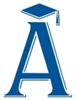 